TRƯỜNG ĐẠI HỌC VĂN LANGKHOA: KHOA HỌC XÃ HỘI & NHÂN VĂNĐÁP ÁN ĐỀ THI KẾT THÚC HỌC PHẦN (LẦN 2)Học kỳ 3, năm học 2021 - 2022Mã học phần: 213_DDP0190_01,02Tên học phần: Địa lý Trung Quốc Mã nhóm lớp học phần: K26DP-T03 K26DP-T02 K26DP-T01 K26DP-T04Thời gian làm bài (phút/ngày): 60 phútHình thức thi: Tự luậnCâu 1. (5 điểm)Trình bày đặc điểm vị trí địa lí và quy mô lãnh thổ của Trung Quốc. Đặc điểm này ảnh hưởng như thế nào đến sự phát triển nông nghiệp, công nghiệp của miền Đông và miền Tây Trung Quốc.a. Đặc điểm vị trí địa lí và quy mô lãnh thổ của Trung Quốc: (2đ)Vị trí địa lí: Trung Quốc nằm ở tọa độ địa lí: từ 200 Bắc tới 530 Bắc, từ 730 Đông đến 1350 Đông. Nằm ở khu vực Đông Á và Trung ÁPhía bắc giáp: LB Nga, Mông Cổ.Phía tây giáp: Các nước Tây Á.Phía nam giáp các nước Nam Á và Đông Nam Á.Phía đông giáp biển, mở rộng ra Thái Bình Dương.Lãnh thổ.Là đất nước có lãnh thổ rộng lớn: Diện tích 9,6 triệu km2, đứng thứ 4 thế giới sau LB Nga, Canađa và Hoa Kì.Gồm 22 tỉnh, 5 khu tự trị và 4 thành phố trực thuộc trung ương.b. Ảnh hưởng đến sự phát triển nông nghiệp, công nghiệp của miền Đông và miền Tây (3đ)Câu 2. (5 điểm)Em có nhận xét gì về văn hóa Trung Quốc? Văn hóa Trung Quốc có ảnh hưởng ra bên ngoài như thế nào? Nêu một vài liên hệ ảnh hưởng đến Việt Nama. Nhận xét Văn hóa TQ: (1,5đ)- Văn hóa Trung Quốc đã đạt được những thành tựu to lớn về tư tưởng, văn học, sử học, khoa học kĩ thuật...). - Có các công trình kiến trúc có giá trị vô cùng cao về mặt kiến trúc, nghệ thuật,lịch sử.......(Vạn Lý Trường Thành,Tử Cấm Thành....)- Tư tưởng nho giáo giữ vai trò quan trọng trong hệ tư tưởng phong kiến, là công cụ tinh thần bảo vệ chế độ phong kiến- Văn học, sử học rất phát triển có nhiều tác giả, tác phẩm tiêu biểu- Nghệ thuật hội họa, kiến trúc, điêu khắc ..phát triển với trình độ caob. Ảnh hưởng của văn hóa Trung Quốc ra bên ngoài: (1đ)-Về tôn giáo: Hệ tư tưởng Nho giáo (Đại diện Khổng Tử),Đạo Gíao....được du nhập đến các nước trong khu vực Đông Bắc Á và Đông Nam Á  (Trong đó có VN)- Về Y học:Ngành Đông y (Bấm huyệt,giác hơi......)- Về nghệ thuật: Nổi tiếng với tranh ''thủy mặc'' hay nghệ thuật điêu khắc tượng Phật....c. Liên hệ đến Việt Nam (2,5đ)Văn hóa của Trung Quốc có ảnh hưởng rất lớn đến Việt Nam + Về tư tưởng tôn giáo.Trung Quốc có rất nhiều những giáo lý và tư tưởng nổi tiếng. Rất nhiều trong số đó đã ảnh hưởng sâu sắc đến Việt Nam như Phật giáo (Bắc Tông), các hệ tư tưởng như Nho giáo, Đạo giáo hay các tư tưởng về quản lý,…từ xa xưa. Và cho đến ngày nay những điều này vẫn còn ý nghĩa quan trọng trong các hoạt động học tập, nghiên cứu hay quản lý nhà nước.+ Y Học cổ truyềnY học cổ truyền Việt Nam hay ta vẫn thường gọi với cái tên “Đông y” được coi là một nhánh phát triển của y học Trung Hoa như: các loại thảo mộc thuốc Bắc, thuốc nam, trị liệu bằng xoa bóp, cạo gió, châm cứu, bấm huyệt, giác hơi, vận khí công, nắn xương hay liệu pháp dinh dưỡng…+ Ảnh hưởng về hội họa, kiến trúc, điêu khắcTrong Kiến trúc: Chúng ta có những công trình nổi tiếng với vẻ đẹp độc đáo như Văn Miếu – Quốc Tử Giám, hoàng thành Thăng Long, thành nhà Hồ và một số công trình đền đài, tượng điêu khắc, tứ linh (long, ly, quy, phượng)…Trong hội họa: Chúng ta có những di sản nghệ thuật như tranh Đông Hồ, tranh Hàng Trốn+ Những ảnh hưởng của chữ viết và văn học nghệ thuật. 	Người Việt dù dùng chữ Hán nhưng đã sáng tạo ra ngôn ngữ của riêng mình đó là chữ Nôm và được xem là một thành tựu quan trọng của văn minh Đại Việt. Cơ sở tư tưởng của văn hoc nghệ thuật cũng song hành với sự ảnh hưởng của tư tưởng Nho giáo tiêu biểu có Nguyễn Trãi là một đại diện.+ Lễ hội – Ẩm thựcNhững lễ tết, lễ hội của người Việt Nam cũng tương đồng với Trung Quốc Sự đa dạng trong văn hóa ẩm thực của Trung Quốc đã ảnh hưởng rất lớn tới nền ẩm thực Việt Nam. Trong đó có nhiều món ăn của người Việt được biến tấu từ ẩm thực Trung hoa như: vịt quay, bún nước, lẩu…Tóm lại: Hiện nay, sự ảnh hưởng của văn hóa trung quốc đến Việt Nam vẫn còn rất to lớn, và nó sẽ còn tồn tại mãi mãi trong đời sống và xã hội. Sự ảnh hưởng này bao gồm cả 2 yếu tố là tích cực và tiêu cực. Dù sao nó cũng đóng góp một phần xây dựng cho nền văn hóa, lịch sử và nghệ thuật kiến trúc nước ta. Làm cho văn minh của Việt Nam có thể đóng góp những phần nhỏ vào văn minh thế giới.Ngày biên soạn:25/06/2022Giảng viên biên soạn đáp án đề thi: TS. Lâm Thị Thúy PhượngNgày kiểm duyệt:29/6/2022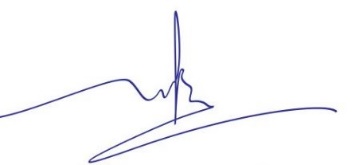 Trưởng (Phó) Khoa/Bộ môn kiểm duyệt đề thi: TS Phạm Đình TiếnMiền ĐôngMiền TâyThuận Lợi-  Nông  nghiệp:+  Đồng bằng châu thổ rộng lớn, đất phù sa màu mỡ, nguồn nước dồi dào ⟹ phát triển nền nông nghiệp trù phú (cây lương thực).+ Khí hậu chuyển từ cận nhiệt đới gió mùa sang ôn đới gió mùa⟹ phát triển đa dạng cây trồng vật nuôi.- Nông nghiệp:+ Diện tích rừng lớn, còn nhiều rừng⟹ Phát triển lâm nghiệp.+ Các đồng cỏ⟹ Chăn nuôi gia súc lớn.Thuận Lợi- Công nghiệp:+ Địa hình bằng phẳng, nguồn nước dồi dào⟹ thuận lợi xây dựng các công trình, nhà máy, cơ sở sản xuất công nghiệp..+ Nhiều kim loại màu, quặng sắt, than đá, dầu mỏ, khí tự nhiên,….⟹ công nghiệp khai khoáng, luyện kim, hóa chất, năng lượng…- Công  nghiệp:+ Khoáng sản: dầu mỏ, khí tự nhiên, than đá, sắt…⟹ phát triển nhiều ngành công  nghiệp (khai khoáng, luyện kim, hóa chất, năng lượng…)+ Thượng nguồn các sông lớn⟹ nguồn thủy năng dồi dào.Khó khăn - Vùng đồng bằng dễ ngập lụt vào mùa mưa.- Khí hậu lục địa khắc nghiệt, khô hạn.- Giao thông khó khăn.